Характеристика биогеоценозовБиогеоценоз – более узкое значение экосистемы. И используется, когда речь идет о данном, конкретном сообществе, занимающем определенную территорию и его взаимодействии с другими природными сообществами.Таким образом, биогеоценоз характеризуются тем, что в отличии от сообществ объединяют в себе живую и неживую природу, которые взаимосвязаны друг с другом (круговорот веществ и энергии).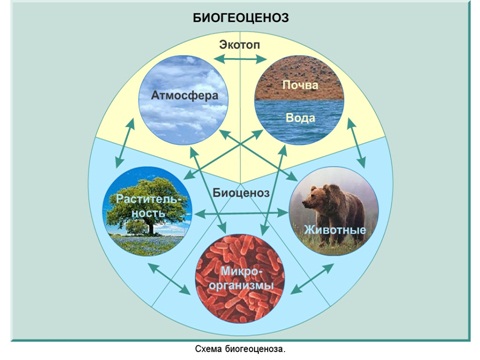 